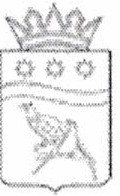 АДМИНИСТРАЦИЯ БЛАГОВЕЩЕНСКОГО МУНИЦИПАЛЬНОГО ОКРУГААМУРСКОЙ ОБЛАСТИП О С Т А Н О В Л Е Н И Е07.04.2023                                                                                                               № 799г. БлаговещенскО внесении изменений в постановление администрации Благовещенского муниципального округа от 28.02.2023 № 417 «Об утверждении муниципальной программы«Модернизация, реконструкция и капитальный ремонт объектов коммунальной инфраструктуры, энергосбережение и повышение энергетической эффективности, развитие системы переработки иутилизации бытовых и промышленных отходов на территории Благовещенского муниципального округа»В целях корректировки объемов финансирования программных мероприятий и уточнения количественных показателей, создания условий эффективного инвестирования в коммунальную инфраструктуру Благовещенского муниципального округа, в соответствии со статьей 179 Бюджетного кодекса Российской Федерации, постановления Правительства Амурской области от 21.03.2023 года № 271 «О перераспределении субсидий бюджетам муниципальных образований на софинансирование мероприятий, направленных на модернизацию коммунальной инфраструктуры, на 2023 год и плановый период 2024 и 2025 годов», администрация Благовещенского муниципального округап о с т а и о в л я е т:Внести в постановление администрации Благовещенского муниципального округа от 28.02.2023 № 417 «Об утверждении муниципальной программы «Модернизация, реконструкция и капительный ремонт объектов коммунальной инфраструктуры, энергосбережение и повышение энергетической эффективности, развитие системы переработки и утилизации бытовых и промышленных отходов на территории Благовещенского муниципального округа» следующие изменения:Пункт Паспорта муниципальной программы «Объемы ассигнований бюджета из бюджета муниципального округа (с расшифровкой по годам её реализации), прогнозные объемы средств, привлекаемых из других источников финансирования программы» изложить в следующей редакции:«Общий	объем	финансирования	муниципальной	программы составляет 158 198 751,26 руб., в том числе по годам:2023 год -  77 287 339,17 руб.;2024 год -  38 025 409,99 руб.;2025 ГОД -   42 886 002,10 руб.;2026 год - 0 руб.;2027 год - 0 руб.Из	бюджета	муниципального	округа	бюджетные	ассигнования составят 12 847 919,58 руб. в том числе по годам:2023 год - 6 626 435,44 руб.;2024 год - 1 603 198,90 руб.;2025 год - 4 618 285,24 руб.;2026 год - 0 руб.;2027 год - 0 руб.Планируемый	объем	финансирования	за	счет	областного	бюджета - 112 972 769,79 руб., в том числе по годам:2023 год -  38 282 841,84 руб.;2024 год- 36 422 211,09 руб.;2025 год - 38 267 716,86 руб.;2026 год - 0 руб.;2027 год - 0 руб.Планируемый объем финансирования из иных источников финансирования - 32 378 061,89руб., в том числе по годам:2023 год- 32 378 061,89 руб.;2024 год - 0,00 руб.;2025 год - 0,00 руб.;2026 год - 0,00 руб.;2027 год - 0,00 руб.»Раздел 7 «Ресурсное обеспечение муниципальной программы» муниципальной программы изложить в следующей редакции:«Общий объем финансирования муниципальной программы за период с 2023 по 2027 годы составляет 158 198 751,26 руб. Финансирование обеспечения муниципальной программы осуществляется за счет средств бюджета Благовещенского муниципального округа в размере 12 847 919,58 руб., за счет областного бюджета в размере 112 972 769,79 руб., за счет иных источников финансирования в размере 32 378 061,89 руб.Структура финансирования «Ресурсное обеспечение и прогнозная (справочная) оценка расходов на реализацию основных мероприятий программы из различных источников финансирования» представлена в приложении № 1 в новой редакции к настоящему постановлению.Финансирование мероприятий и сроки выполнения муниципальной программы могут корректироваться в течение всего срока реализации».Пункт № 7 «Объемы ассигнований бюджета из бюджета муниципального округа подпрограммы (с расшифровкой по годам её реализации), а также прогнозные объемы средств, привлекаемых из других источников финансирования» Паспорта подпрограммы №1 «Обеспечение доступности коммунальных услуг, повышение качества и надежности жилищно-коммунального обслуживания населения Благовещенского муниципального округа» изложить в следующей редакции:«Общий объем финансирования подпрограммы составляет 59 672 515,58 руб., в том числе по годам:2023 год - 45 644 111,98 руб.;2024 год -  5 325 622,63 руб.;2025 год - 8 702 782,83 руб.;2026 год - 0 руб.;2027 год - 0 руб.Из	бюджета	муниципального	округа	бюджетные	ассигнования составят 8 373 716,85 руб. в том числе по годам:2023 ГОД - 4 932 580,71 руб.;2024 год- 213 024,90 руб.;2025 год - 3 228 111,24 руб.;2026 год - 0 руб.;2027 год - 0 руб.Планируемый	объем	финансирования	за	счет	областного	бюджета - 18 920 736,84 руб., в том числе по годам:2023 год - 8 333 469,38 руб.;2024 год- 5 112 597,63 руб.;2025 год -  5 474 669,83 руб.;2026 год - 0 руб.;2027 год - 0 руб.Планируемый объем финансирования из иных источников финансирования - 32 378 061,89 руб., в том числе по годам:2023 год - 32 378 061,89 руб.;2024 год - 0,00 руб.;2025 год - 0,00 руб.;2026 год - 0,00 руб.;2027 год -  0,00 руб.»Раздел «Ресурсное обеспечение муниципальной программы» Паспорта подпрограммы №1 «Обеспечение доступности коммунальных услуг, повышение качества и надежности жилищно-коммунального обслуживания населения Благовещенского муниципального округа» изложить в следующей редакции:«Общий объем финансирования муниципальной программы за период с 2023 по 2027 годы составляет 59 672 515,58 руб. Финансирование обеспечения муниципальной программы осуществляется за счет средств бюджета Благовещенского муниципального округа в размере 8 373 716,85 руб., за счет областного бюджета в размере 18 920 736,84 руб., за счет иных источников финансирования в размере 32 378 061,89 руб.Структура финансирования «Ресурсное обеспечение и прогнозная (справочная) оценка расходов на реализацию основных мероприятий программы из различных источников финансирования» представлена в приложении № 1 в новой редакции к настоящему постановлению.Финансирование мероприятий и сроки выполнения муниципальной программы могут корректироваться в течение всего срока реализации».Пункт «Объемы ассигнований бюджета муниципального округа подпрограммы (с расшифровкой по годам её реализации), а также прогнозные объемы средств, привлекаемых из других источников финансирования» Паспорта подпрограммы № 2 «Энергосбережение и повышение энергетической эффективности Благовещенского муниципального округа» изложить в следующей редакции:«Общий объем финансирования подпрограммы составляет 2 348 018,35 руб., в том числе по годам:2023 год - 2 348 018,35 руб.;2024 год - 0 руб.;2025 год - 0 руб.;2026 год - 0 руб.;2027 год - 0 руб.Из	бюджета	муниципального	округа	бюджетные	ассигнования составят 303 680,73 руб. в том числе по годам:2023 год - 303 680,73 руб.;2024 год - 0 руб.; 2025 год - 0 руб.; 2026 год - 0 руб.; 2027 год - 0 руб.Планируемый   объем   финансирования   за   счет   областного    бюджета -     2 044 337,62 руб., в том числе по годам:2023 год - 2 044 337,62 руб.;2024 год - 0 руб.; 2025 год - 0 руб.; 2026 год - 0 руб.; 2027 год - 0 руб.Планируемый объем финансирования из иных источников финансирования - 0руб., в том числе по годам: 2023 год - 0 руб.;2024 год - 0 руб.; 2025 год - 0 руб.; 2026 год - 0 руб.; 2027 год – 0 руб.»Раздел 4 «Ресурсное обеспечение муниципальной программы» подпрограммы № 2 «Энергосбережение и повышение энергетической эффективности Благовещенского муниципального округа» изложить в следующей редакции:«Общий объем финансирования муниципальной программы за период с 2023 по 2027 годы составляет 2 348 018,35 руб. Финансирование обеспечения муниципальной программы осуществляется за счет средств бюджета Благовещенского муниципального округа в размере 303 680,73 руб., за счет областного бюджета в размере 2 044 337,62 руб., за счет иных источников финансирования в размере 0 руб.Структура финансирования «Ресурсное обеспечение и прогнозная (справочная) оценка расходов на реализацию основных мероприятий программы из различных источников финансирования» представлена в приложении № 1 в новой редакции к настоящему постановлению.Финансирование мероприятий и сроки выполнения муниципальной программы могут корректироваться в течение всего срока реализации».Настоящее постановление подлежит размещению на официальном сайте Благовещенского муниципального округа и в газете «Амурская земля и люди».Контроль за исполнением настоящего постановления оставляю за собой.Глава Благовещенскогомуниципального округа                                                                      Д.В. Салтыков